   PRE-K SNACK CALENDAR   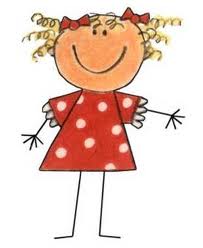 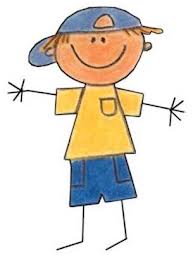 MarchTheme: Discovering Dinosaurs… We will be traveling back in time and explore these amazing creatures.  Our last theme focused on imagination (fiction), this theme will focus on proven scientific findings (fact).Show & Tell: Bring in something “OLD”…  With the dinosaur theme we will be talking about “back in time”, which is a challenging concept for a Pre-K child.  This month for Show & Tell we would like each child share something “old” from his/her home.  Please be sure to tell your child the story of this “old” item and why you still have it.  Writing something up about the object would be helpful as we can then assist your child in telling the story of the object  If an item cannot be brought in, please send in a photo.  This would also be a great time for someone “old”, like a grandparent, to visit our classroom and perhaps tell a story or share an item. Our Show & Tell time is at 10:00 in case you have someone who would like to visit. SunMonTueWedThuFriSat3456789MRS.WINSLOWJUNIORDANNYMCKAYLAMCKENNA10111213141516PAIGETRACEHAYLEE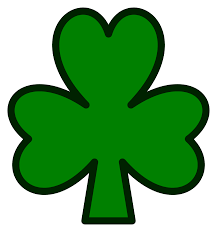 Green DayGreen Day17181920212223LEAHLILLYDRAVENMCKENNALANDEN24252627282930MIA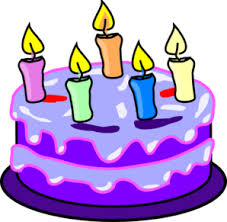 EVELYNTANISHABRADYVICTOR